Restez calme et concentré(e). Bon travail et bonne réussite !FIN DE L’EXAMENExamens 2021/2022 – 2ème semestreExamens 2021/2022 – 2ème semestreExamens 2021/2022 – 2ème semestre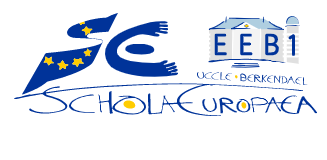 Classe S6MA3FRMatière MathématiquesDate20/06/2022 08:30–10:00Durée de l’épreuve 90 minutes Professeur O.PICAUDNOM :                                                Prénom :NOM :                                                Prénom :Note Commentaire éventuel/60∙Examen AVEC support technologique REMARQUES PARTICULIERES Vous rédigerez directement vos réponses dans le livret. SI besoin vous rajouterez une copie supplémentaire en indiquant correctement l’exercice traité. Il est indispensable que les réponses, rédigées de manière claire et lisible, à l’encre, soient  accompagnées des explications nécessaires à leur élaboration. Les réponses doivent mettre en évidence le raisonnement qui amène aux résultats ou  solutions. Sauf indication contraire dans la question, la totalité des points ne pourra être attribuée à  une réponse correcte en l’absence du raisonnement et des explications qui permettent  d’arriver aux résultats ou solutions. Lorsqu’une réponse est incorrecte, une partie des points pourra cependant être attribuée  lorsqu’une méthode appropriée et/ou une approche correcte auront été utilisées. ∙ Le sujet comporte 8 pages, y compris cette page de garde et de fin , numérotées de 1/8 à 8/8. ∙ $Exercice 1-Optimisation d’un chiffre d’affaires  /18Dans le cadre d’une extension d’activité, la société CARTEL envisage l’achat d’une nouvelle machine pour fabriquer des cartes électroniques.Pour une production annuelle entre 4 000 et 12 000 cartes électroniques, le bénéfice B généré par cette fabrication de la quantité q de cartes peut être modélisé par la formule :B = -40q² + 600q – 2 000Avec B en milliers d’euros et q en milliers de cartes fabriquées. Les dirigeants de l’entreprise cherchent à connaître :L’intervalle de production pour lequel la fabrication des cartes est rentable.La quantité de cartes produites correspondant au bénéfice maximum dégagé par la machineOn considère la fonction f définie sur l’intervalle [4 ; 12] par l’expression :f (x) = -40x² + 600x – 2 000Calculer f(4) et f(12). Que représentent ces valeurs ? Déterminer f ’(x) où f ’ désigne la fonction dérivée de f.Résoudre l’équation f ’(x) = 0.Par la méthode de votre choix, donner les variations de f sur l’intervalle [4 ; 12]Montrer que l’intervalle [5, 10] correspond l’intervalle de production pour lequel la fabrication des cartes est rentable.Le bénéfice maximum dégagé par la machine et la quantité de cartes produites correspondantes. 323622Exercice 2 : Etude de fonction/12On considère la fonction f qui a pour expression :   .Déterminer les coordonnées de l’extrémum à l’aide de la méthode de votre choix.En déduire l’équation de la tangente en son extremum.Ecrire l’équation de la tangente à x=2.Déterminer les coordonnées des points d’intersections entre la droite  et la tangente en x=2.3243Exercice 3- variable aléatoire  /20Au jeu de la roulette, les 37 issues 0, 1, 2, …, 36 sont équiprobables.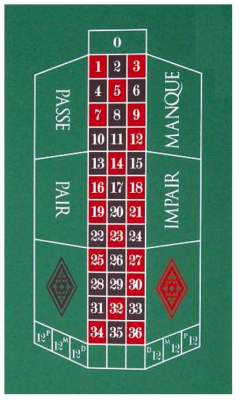 On se propose de comparer deux stratégies de jeux.• Stratégie 1 : un joueur mise 10 € sur "rouge". Si un numéro rouge sort, il reçoit le double de sa mise ; sinon, perd sa mise. Stratégie 2 : il mise 10 € sur un numéro. S’il sort, il reçoit 36 fois sa mise ; sinon, il perd sa mise.Soit X la variable aléatoire décrivant le gain pour la première stratégie.Soit Y la variable aléatoire décrivant le gain pour la deuxième stratégie.Donner les valeurs que peuvent prendreLa variable aléatoire XLa variable aléatoire YDonner la loi de probabilité pour chaque variable aléatoire : Variable aléatoire XLa variable aléatoire YMontrer que E(X)=E(Y). Le résultat sera donné sous la forme d’une fraction irréductible. Montrer que la variance de la variable aléatoire X vaut V(X)=, vous donnerez une valeur arrondie à l’unité de ce résultat.On donne V(Y)=3408 , Déterminez  et . Les valeurs seront données avec un arrondi à l’unité. Quelle interprétation faites-vous concernant le gain moyen et la possibilité de "gagner une grosse somme" ?22334222Exercice 4-dénombrement calcul de probabilité  /10Un réfrigérateur contient 5 vaccins contre une maladie X, 8 vaccins contre une maladie Y et 15 vaccins contre une maladie Z. On choisit au hasard 3 vaccins.Déterminer combien de possibilités différentes il y a lorsqu’on choisit au hasard 3 vaccins.Quelle est la probabilité que Les 3 vaccins choisis sont contre la maladie X .Quelle est la probabilité que les 3 vaccins choisis sont contre la même maladie.244